Муниципальное бюджетное дошкольное образовательное учреждение «Центр развития ребенка – детский сад № 48»Паспорт природоохранного социально-образовательного проекта «Эколята - Дошколята»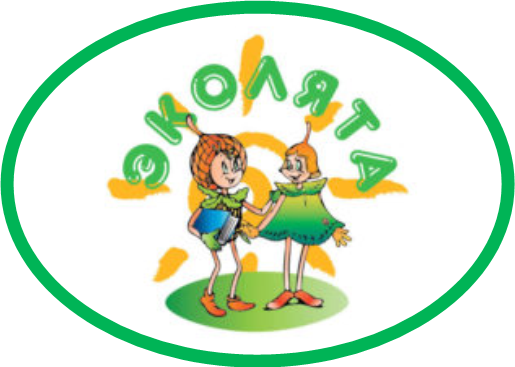 г. Биробиджан, 2021 г.Паспорт природоохранного социально-образовательного проекта «Эколята - Дошколята»Структурная частьПояснениеТема проектаПриродоохранный социально-образовательный проект «Эколята - Дошколята».Адресация проектаПроект рассчитан для работы с детьми дошкольного возраста от 1,5 до 7 летОтветственный за реализацию проектаА.А. Говердова, старший воспитательУчастники проектаПедагоги ДОУ,Воспитанники всех возрастных группРодители воспитанников Особенности проекта -по характеру создаваемого продуктапо количеству создателейпо количеству участниковпо продолжительностипо профилю знанийСоциально-познавательныйПодгрупповой КоллективныйДолгосрочный (январь 2021-декабрь2021)Межпредметный проектЦель проекта - Формирование у детей дошкольного возраста богатого внутреннего мира и системы ценностных отношений к природе, её животному и растительному миру, развитие внутренней потребности любви к природе и, как следствие, бережного отношения к ней, воспитание у ребенка культуры природолюбия.Задачи проекта - Дать ребёнку знания об окружающей его Природе, познакомить с разнообразием животного и растительного мира его малой родины, показать неповторимость, величие, силу и красоту природы; - Способствовать развитию понимания ребёнком неразделимого единства человека и природы, понимание общечеловеческой ценности природы; - Помочь ребёнку осознать необходимость сохранения, охраны и спасения природы для выживания на земле самого человека; - Расширить общий кругозор детей, способствовать развитию их творческих способностей; - Помочь ребенку самоопределиться в построениивзаимоотношений с природой и окружающим его миром; - Разработать и внедрить в учебно-воспитательный процесс дошкольных образовательных учреждений новых инновационных инструментариев, форм, методов, подходов и приёмов, способных сформировать у ребёнка чувство любви, разносторонне-ценностное, бережное и уважительное отношение к природе; - Способствовать воспитанию потребности принимать активное участие в природоохранной и экологической деятельности.Принципы, лежащие в основе проекта - Системный подход к рассмотрению любой учебной темы, вопроса и проблемы с использованием элементов классификации знаний; - Использование интегрирующего подхода в учебно- воспитательном процессе; - Последовательность в обучении и воспитании; - Преемственность при рассмотрении изучаемых тем; - Анализ происходящего и учёт особенностей окружающего мира и влияющих на него факторов; - Простота и доступность изучаемого материала; - Наглядность при изучении тем и вопросов; - Присутствие в учебно-воспитательном процессе элементов сравнения и различных примеров; - Наличие практического показа, возможность постановки и проведения эксперимента при изучении темы или любого учебного материала; - Поиск и применение наиболее эффективных методов, форм, подходов и приёмов при проведении учебно- воспитательного процесса, а также в организуемых и проводимых в его рамках занятиях и мероприятиях; - Добровольность в сознании и действиях ребёнка при изучении учебного вопроса и темы; - Безопасность в организации и проведении учебно- воспитательного процесса; - Наличие осознанного подхода как в элементах преподавания того или иного учебного материала со стороны воспитателя и преподавателя, так и в элементах восприятия и познания этого материала со стороны ребёнка.Ресурсы проектаРесурсы проектаМатериально-техническое обеспечение- Интернет-Мультимедийный проектор, ноутбук, фотоаппарат, магнитофон, видеокамера, телевизоры и т.д.Использование ИКТ- Аудио и видеоносители информации;Элементы мультипликации;Художественные, телевизионные, учебные, документальные, научно-популярные и другие фильмы, их фрагменты и кадры.- Театральные постановки, их фрагменты и элементы; - Телевизионные передачи, их фрагменты и элементы;Учебно-методическое обеспечение - Учебное пособие «Азбука Природолюбия»; - Учебники и учебные пособия; - Тематические книги; - Хрестоматии; - Альбомы и тетради для раскрашивания; - Наглядные и раздаточные материалы; - Журналы и газеты; - Художественные, познавательные и научно-популярные произведения; - Энциклопедические и справочные издания; - Костюмы и образы сказочных героев «Эколят» - друзей и защитников Природы;- Выставки, ярмарки и различные тематические экспозиции; - Элементы естественных и искусственных природных зон с их растительным и животным миром;- Семейные фотографии общения с природой, - Тематические альбомы и фотоальбомы, - Материал для художественного творчества (картон, клей, цветная бумага, краски, кисти, альбомные листы и т.д.)Кадровое обеспечение Все педагоги учрежденияПредполагаемые результаты и продукты проектаПредполагаемые результаты и продукты проектаПрогнозируемые результаты- Формирование у детей основ экологической культуры и культуры природолюбия;  - Повышение общей культуры ребёнка;  - Формирование у ребёнка духовно богатого внутреннего мира и системы ценностных отношений к окружающей природной среде;  - Развитие в ребёнке внутренней потребности любви к природе, участию в природоохранной и экологической деятельности;  - Расширение общего кругозора детей, развитие их творческих способностей.Продукты деятельности воспитанников - Рисунки детей на экологическую тематику, по полученным впечатлениям; - Модели и схемы, - Творческие работыПродукт деятельности педагогов - Разработка и оформление проекта;  - Использование в учебно-образовательном процессе дошкольных  образовательных организаций образов сказочных героев «Эколят» - друзей и защитников Природы; - Создание комплектов учебных и учебно-методических пособий, раздаточных и наглядных материалов;- Разработка конспектов НОД по тематике проекта - Создание дидактических игр;- Консультации и наглядно-информационный материал по работе с родителями (брошюры, памятки, консультации и т.д.) - Тематические стенды и выставки, - ЭОР – видеофильмы, слайдовые мультимедийные презентации  Сценарии мероприятия по тематике проекта. АннотацияАннотация       Воспитание любви к природе, её животному и растительному миру должно осуществляться постоянно, потому что формирование отношения к стране и государству, где живёт человек, начинается с детства.        Дошкольные образовательные организации, являясь начальным звеном системы образования, призваны формировать у детей первичное представление об окружающем мире, отношение к родной природе, малой Родине, своему Отечеству, через проект "Эколята-Дошколята", которое будет продолжено на следующих ступенях образования в рамках экологических природоохранных социально-образовательных проектов «Эколята» (1-4 класс) и «Молодые защитники Природы» (5-9 и 10-11 класс).            Для решения этой организационной задачи на каждом этапе экологического образования и воспитания необходимы новые инновационные инструменты, программы, проекты, формы, методы, подходы, приёмы, решения, технологии и мероприятия.            Природоохранный социально-образовательный проект «Эколята – Дошколята» (в дальнейшем – Проект) является новым инновационным инструментарием развития дополнительного образования эколого-биологической направленности в дошкольных образовательных организациях российских регионов, в котором также принимает участие наше дошкольное учреждение.        Воспитание любви к природе, её животному и растительному миру должно осуществляться постоянно, потому что формирование отношения к стране и государству, где живёт человек, начинается с детства.        Дошкольные образовательные организации, являясь начальным звеном системы образования, призваны формировать у детей первичное представление об окружающем мире, отношение к родной природе, малой Родине, своему Отечеству, через проект "Эколята-Дошколята", которое будет продолжено на следующих ступенях образования в рамках экологических природоохранных социально-образовательных проектов «Эколята» (1-4 класс) и «Молодые защитники Природы» (5-9 и 10-11 класс).            Для решения этой организационной задачи на каждом этапе экологического образования и воспитания необходимы новые инновационные инструменты, программы, проекты, формы, методы, подходы, приёмы, решения, технологии и мероприятия.            Природоохранный социально-образовательный проект «Эколята – Дошколята» (в дальнейшем – Проект) является новым инновационным инструментарием развития дополнительного образования эколого-биологической направленности в дошкольных образовательных организациях российских регионов, в котором также принимает участие наше дошкольное учреждение. ПроблемаПроблема         Одним из направлений развития государства и объединения многонационального общества является патриотическое воспитание подрастающего поколения, как одно из приоритетных направлений в системе образования России.        Проявлением патриотизма также является любовь к природе своей малой Родины, внимание, забота и уважение к её животному и растительному миру. Эти чувства можно развить в процессе разностороннего экологического образования подрастающего поколения. Конечной целью такого образования является формирование у человека нового экологического мышления, способности осознавать последствия своих действий по отношению к окружающей среде, умение жить в гармонии с природой.         Природа – один из важнейших факторов народной педагогики. Она не только среда обитания, но и родная сторона, Родина. Поэтому в процессе знакомства с природой своего края, у ребёнка воспитывается любовь к каждому объекту в природе, что в свою очередь, способствует и решению природоохранных задач.        Для этого должна быть разработана идеология, позволяющая сформировать у ребёнка культуру природолюбия, любовь к природе родного края, а, значит, любовь к государству.          Одним из направлений развития государства и объединения многонационального общества является патриотическое воспитание подрастающего поколения, как одно из приоритетных направлений в системе образования России.        Проявлением патриотизма также является любовь к природе своей малой Родины, внимание, забота и уважение к её животному и растительному миру. Эти чувства можно развить в процессе разностороннего экологического образования подрастающего поколения. Конечной целью такого образования является формирование у человека нового экологического мышления, способности осознавать последствия своих действий по отношению к окружающей среде, умение жить в гармонии с природой.         Природа – один из важнейших факторов народной педагогики. Она не только среда обитания, но и родная сторона, Родина. Поэтому в процессе знакомства с природой своего края, у ребёнка воспитывается любовь к каждому объекту в природе, что в свою очередь, способствует и решению природоохранных задач.        Для этого должна быть разработана идеология, позволяющая сформировать у ребёнка культуру природолюбия, любовь к природе родного края, а, значит, любовь к государству. Этапы работы над проектомЭтапы работы над проектом1 этап - Организационный, погружение в проект12.01.2021 г. – 31.01.2021 г.2 этап - Реализация проекта, организация деятельности с участниками проекта01.02.2021 г. - 01.12.2021 г.3 этап - Презентация результатов проекта и анализ деятельности по реализации проекта01.12.21 - 31.12.2021 г.